KLASA: 406-01/01-23/01URBROJ: 2158-94-02-23-185Osijek, 30. studeni 2023. JEDNOSTAVNA NABAVA OBAVIJEST ZA PRIKUPLJANJU PONUDA ČIJI JE PREDMET PRUŽANJE USLUGE CATERINGA ZA BOŽIĆNI DOMJENAK FAKULTETA AGROBIOTEHNIČKIH ZNANOSTI OSIJEK  E-JN-26/20231. OPĆI PODACI 1.1. Podaci o javnom naručitelju: Naziv: Sveučilište Josipa Jurja Strossmayera u Osijeku,Fakultet agrobiotehničkih znanosti Osijek  Sjedište - adresa: 31000 Osijek, Vladimira Preloga 1 OIB: 98816779821 Broj telefona: +385 (31) 554 852Broj telefaksa: +385 (31)  554 853Internetska adresa: www.fazos.unios.hr Adresa elektroničke pošte: aleksandra.bosnic@fazos.hr 1.2. Služba za kontakt: Aleksandra Bosnić-Jukić, mag. ing. agr.  Broj telefona:+385 (31) 554 852Adresa elektroničke pošte: aleksandra.bosnic@fazos.hr, ana.mejdanac@fazos.hr Komunikacija i svaka druga razmjena informacija/podataka između naručitelja i gospodarskih subjekata može se obavljati isključivo elektroničkim sredstvima komunikacije, na hrvatskom jeziku i latiničnom pismu, a putem: e-mail adrese u ovoj točki dokumentacije o nabavi.1.3. Podaci o gospodarskim subjektima s kojima je naručitelj u sukobu interesaSukladno članku 80. ZJN 2016, vezano uz odredbe članaka 76. i 77. ZJN 2016 i sprječavanje sukoba interesa, Naručitelj Sveučilište Josipa Jurja Strossmayera u Osijeku, Fakultet agrobiotehničkih znanosti Osijek, ne smije sklapati Ugovore o javnoj nabavi sa sljedećim gospodarskim subjektima (u svojstvu ponuditelja, člana zajednice ponuditelja ili podizvoditelja odabranom ponuditelju): HRVATSKE ŠUME d.o.o. Ulica kneza Branimira 1, Zagreb,MORPHO-AGRO j.d.o.o., Franza Liszta 23, Beli Manastir,MELLIFERA d.o.o. Vukovarska ulica 28, Bilje, DEEPQ d.o.o. Josipa Jurja Strossmayera 341, Osijek,Ecoviridi obrt, F. Kuhača 25, Osijek,ALLSTAT obr, F. Kuhača 25, Osijek, KULTURNO-RAZVOJNI CENTAR OPĆINE BILJE, Ulica kralja Zvonimira 2, Bilje, Kakvoća i sigurnost d.o.o. Vatrogasna ulica 97, Osijek,VIPA – PEJZAŽNA ARHITEKTURA d.o.o. Ivana Gundulića 242, Osijek,Centar primijenjenih bioznanosti Lanac zdrave hrane d.o.o., K. P. Svačića 1D, Osijek,BIO PRO, obrt za savjetovanje i usluge, Sjenjak 56, Osijek, SLAGALICA PROIZVODNO-USLUŽNA ZADRUGA, Vladimira Nazora 2, Ladimirevci,OPG Bošnjak Dejan, Eugena Kvaternika 16, Branjin Vrh, Beli Manastir, Eductus, obrt za edukacije i savjetovanje u poljoprivredi, Eugena Kvaternika 16, Branjin Vrh.1.4. Evidencijski broj nabave: E-JN-26/20231.5. Vrsta postupka jednostavne nabave: Obavijest za prikupljanje ponuda objaviti će se na internetskim stranicama Fakulteta agrobiotehničkih znanosti Osijek, prema Pravilniku o jednostavnoj nabavi, KLASA: 011-01/22-02/01, URBROJ: 2158-94-02-22-13 od 23. prosinca 2022. te će tako svi zainteresirani gospodarski subjekti moći preuzeti Obavijest za prikupljanje ponuda za predmet nabave za koji namjeravaju podnijeti ponudu do roka određenog u Obavijesti.1.6. Procijenjena vrijednost nabave: Procijenjena vrijednost nabave je 4.200,00 eura bez PDV-a. 1.7. Na temelju provedenog postupka jednostavne nabave izdaje se narudžbenica.1.8. Nabava nije podijeljena u grupe2. PODACI O PREDMETU NABAVE:2.1. Opis predmeta nabave: Pružanje usluga cateringa za božićni domjenak Fakulteta agrobiotehničkih znanosti Osijek.  2.2. Tehnička specifikacija predmeta nabave, vrsta, kvaliteta i količina je detaljno specificirana u prilogu  ove Dokumentacije – Troškovniku. –prilog 2Ponuditelj je dužan ispuniti obrazac Troškovnika, a koji je sastavni dio ove Obavijesti za prikupljanje ponuda i nalazi se u zasebnom dokumentu. Ponuditelj ne smije mijenjati opise predmeta nabave navedene u Troškovniku (Prilogu 2) kao niti dopisivati stupce niti na bilo koji način mijenjati sadržaj Troškovnika (Prilogu 2). Jedinična cijena svake stavke Troškovnika i ukupna cijena moraju biti zaokružena na dvije decimale. Cijene se unose u EUR. Ako ponuditelj nije u sustavu poreza na dodanu vrijednost, predmet nabave je oslobođen poreza na dodanu vrijednost, u ponudbenom listu, na mjesto predviđeno za upis cijene ponude s porezom na dodanu vrijednost, upisuje se isti iznos kao što je upisan na mjestu predviđenom za upis cijene ponude bez poreza na dodanu vrijednost, a mjesto predviđeno za upis iznosa poreza na dodanu vrijednost ostavlja se prazno.  U slučaju da opis stavke nije dovoljno jasan, mjerodavna je isključivo uputa i tumačenje Javnog naručitelja. O tome se ponuditelj treba informirati već prilikom sastavljanja ponude.  2.3. Mjesto isporuke robe: Osijek, Vladimira Preloga 1. 2.4. Rok početka i završetka pružanja usluge: Početak je odmah po izdavanju narudžbenice, a Naručitelj se obvezuje 3 dana prije pružanja usluge obavijestiti izabranog ponuditelja o datumu predstojećeg događaja. 3. ODREDBE O SPOSOBNOSTI PONUDITELJA:  3.1. UVJETI PRAVNE I POSLOVNE SPOSOBNOSTI PONUDITELJA Ponuditelj je obvezan u ponudi dostaviti: 3.1.1. Izvod iz poslovnog, sudskog (trgovački), strukovnog, obrtnog ili drugog odgovarajućeg registra (članak 257). Ako se izvodi ne izdaju u državi sjedišta gospodarskog subjekta, gospodarski subjekt može dostaviti izjavu s ovjerom potpisa kod nadležnog tijela. Zahtijevani dokument iz točke 3. ove obavijesti ponuditelj može dostaviti u neovjerenoj preslici. Neovjerenom preslikom smatra se i neovjereni ispis elektroničke isprave. U slučaju zajednice ponuditelja, svi članovi zajednice ponuditelja obvezni su pojedinačno dokazati postojanje pravne i poslovne sposobnosti. 4. PODACI O PONUDI: 4.1. Sadržaj i način izrade ponude 4.1.1. Sadržaj ponude Ponuda treba sadržavati sljedeće dijelove: a) Popunjeni ponudbeni list ispunjen na način propisan ovom Obavijesti, potpisan potpisom ovlaštene osobe i ovjeren pečatom ponuditelja – Prilog 1, u slučaju zajednice ponuditelja – Prilog 1a, b) Tražene dokaze sposobnosti iz točke 3.1.1.c) Popunjeni troškovnik ispunjen na način propisan ovom Obavijesti, potpisan od ovlaštene osobe i ovjeren pečatom ponuditelja –  Prilog 2d) Ukoliko ponuditelj namjerava ustupiti podizvoditeljima, podatke o podizvoditeljima i dijelu Ugovora o nabavi koji se daje u podugovor – Prilog 3 4.1.2. Način izrade ponude Pri izradi ponude ponuditelj se mora pridržavati zahtjeva i uvjeta iz ove obavijesti za prikupljanje ponuda. Ponuda se dostavlja na e-mail: aleksandra.bosnic@fazos.hr ili ana.mejdanac@fazos.hr Stranice ponude se označavaju brojem na način da je vidljiv redni broj stranice i ukupan broj stranica ponude. Kada je ponuda izrađena od više dijelova, stranice se označavaju na način da svaki slijedeći dio započinje rednim brojem koji se nastavlja na redni broj stranice kojim završava prethodni dio. Ako je dio ponude izvorno numeriran (primjerice katalozi), ponuditelj ne mora taj dio ponude ponovno numerirati. Stranice ponude se označavaju brojem na način da je vidljiv redni broj stranice i ukupan broj stranica ponude (npr. 1/25, 2/25 itd.). Ponuda se piše neizbrisivom tintom. Ispravci u ponudi moraju biti izrađeni na način da su vidljivi. Ispravci moraju uz navod datuma ispravka biti potvrđeni potpisom ponuditelja. Pri izradi ponude ponuditelj ne smije mijenjati i nadopunjavati tekst poziva za prikupljanje ponuda. Ponuditelj je u obvezi ispuniti troškovnik i ponudbeni list na način kako je to istima predviđeno. Troškovnik i ponudbeni list moraju biti potpisani pravovaljanim potpisom ovlaštene osobe i ovjereni pečatom ponuditelja. 5. Način dostave ponude  Ponuditelj treba dostaviti jedan primjerak ponude sa sadržajem ponude složenim prema redoslijedu navedenom u ovoj obavijesti za prikupljanje ponuda. Ponuditelj treba ponudu dostaviti na e-mail: aleksandra.bosnic@fazos.hr ili ana.mejdanac@fazos.hr do 07. prosinca 2023. do 11,00 sati. U obzir će se uzeti samo ponude prispjele do 07. prosinca 2023. do 11,00 sati. Svaku ponudu koju Javni naručitelj primi nakon roka određenog za otvaranje ponuda, obilježit će kao zakašnjelo pristiglu ponudu. Zakašnjelu ponudu Javni naručitelj će odmah vratiti gospodarskom subjektu koji ju je dostavio.U roku za dostavu ponude ponuditelj može izmijeniti svoju ponudu, nadopuniti je ili od nje odustati. Izmjena i/ili dopuna ponude dostavlja se na isti način kao i osnovna ponuda s obveznom naznakom da se radi o izmjeni i/ili dopuni ponude. Ponuditelj može do isteka roka za dostavu ponude pisanom izjavom odustati od svoje dostavljene ponude. Pisana izjava se dostavlja na isti način kao i ponuda s obveznom naznakom da se radi o odustajanju od ponude. 6. Nisu dopuštene alternativne ponude. 7. Način određivanja cijene ponude: Ponuditelj treba ispuniti sve stavke troškovnika i to na način kako je to predviđeno dostavljenim troškovnikom, i to jediničnu cijenu, ukupnu cijenu po stavci i ukupnu cijenu cjelokupnog predmeta nabave. U cijenu ponude su uračunati svi troškovi, popusti i izdaci ponuditelja u vezi predmeta nabave i pružanja usluge. Cijena ponude se izražava u eurima i piše brojkama, bez poreza na dodanu vrijednost, koji se iskazuje zasebno iza cijene ponude. Cijena ponude je nepromjenjiva. Ako ponuditelj nije u sustavu poreza na dodanu vrijednost, predmet nabave je oslobođen poreza na dodanu vrijednost, u ponudbenom listu, na mjesto predviđeno za upis cijene ponude s porezom na dodanu vrijednost, upisuje se isti iznos kao što je upisan na mjestu predviđenom za upis cijene ponude bez poreza na dodanu vrijednost, a mjesto predviđeno za upis iznosa poreza na dodanu vrijednost ostavlja se prazno. S obzirom na to da naručitelj neće koristiti pravo na pretporez, naručitelj će uspoređivati cijene ponuda s PDV-om. 8. Valuta ponude: euro. 9. Kriterij za odabir ponude: najniža cijena. 10. Jezik i pismo: Ponuda se izrađuje na hrvatskom jeziku i latiničnom pismu. 11. Rok valjanosti ponude: 60 dana od dana utvrđenog za dostavu ponude.   12. Ostale odredbe: 12.1. Odredbe koje se odnose na zajednice ponuditelja Zajednica ponuditelja je udruženje više gospodarskih subjekata koje je pravodobno dostavilo zajedničku ponudu. Ponuda zajednice ponuditelja sadrži naziv i sjedište svih gospodarskih subjekata iz zajedničke ponude kao i ostale podatke predviđene u ponudbenom listu zajednice ponuditelja, koji se dostavlja u ponudi u slučaju zajedničke ponude. 12.2. Uvjeti sposobnosti Svi članovi zajednice ponuditelja obvezni su pojedinačno dokazati pravnu sposobnost iz točke 3.1.1. sukladno navedenom u točki 3.1.1. ove obavijesti za prikupljanje ponuda. Odgovornost ponuditelja iz zajednice ponuditelja je solidarna. 12.3. Odredbe koje se odnose na podugovaratelje 12.3.1. Ukoliko gospodarski subjekt namjerava dio Ugovora dati u podugovor jednom ili više podugovaratelja, tada u ponudi mora navesti podatke o dijelu Ugovora koji namjerava dati u podugovor, te sljedeće podatke, koji su obvezni sastojci ugovora o nabavi: podatci o svim predloženim podugovarateljima: naziv ili tvrtka, sjedište, OIB (ili nacionalni identifikacijski broj prema zemlji sjedišta gospodarskog subjekta, ako je primjenjivo), i broj računa podugovaratelja i zakonski zastupnici podugovaratelja i predmet, količina, vrijednost podugovora i postotni dio Ugovora o nabavi koji se daje u podugovor. 12.3.2. Odabrani ponuditelj mora svom računu odnosno situaciji priložiti račune odnosno situacije svojih podugovaratelja koje je prethodno potvrdio. 12.3.3. Odabrani ponuditelj može tijekom izvršenja Ugovora o nabavi od javnog naručitelja zahtijevati: promjenu podugovaratelja za onaj dio Ugovora o jnabavi koji je prethodno dao u podugovor, preuzimanje izvršenja dijela Ugovora o nabavi koji je prethodno dao u podugovor, uvođenje jednog ili više novih podugovaratelja čiji ukupni udio ne smije prijeći 30% vrijednosti Ugovora o nabavi neovisno o tome je li prethodno dao dio Ugovora o nabavi u podugovor ili ne. Uz zahtjev odabrani ponuditelj mora javnom naručitelju dostaviti podatke iz točke 14.3.1. ove Obavijesti za prikupljanje ponuda. 12.3.4. Sudjelovanje podugovaratelja ne utječe na odgovornost ponuditelja za izvršenje Ugovora o nabavi. 12.3.5. Javni naručitelj ne smije od ponuditelja zahtijevati da dio Ugovora o nabavi da u podugovor ili da angažiraju određene podugovaratelje niti ih u tome ograničavati, osim ako posebnim propisom ili međunarodnim sporazumom nije drugačije određeno. 12.4. Pregled i ocjena ponuda Zaprimljene ponude stručno povjerenstvo Javnog naručitelja će pregledati i ocijeniti na temelju uvjeta i zahtjeva iz Obavijesti za prikupljanje ponuda, sastaviti zapisnik o pregledu ponuda, te predložiti Dekanu donošenje Odluke o odabiru.  Ako je u ponudi iskazana neuobičajeno niska cijena ponude ili neuobičajeno niska pojedina jedinična cijena što dovodi u sumnju mogućnost isporuke robe, izvođenja radova ili pružanja usluga koji su predmet nabave, naručitelj može odbiti takvu ponudu. Kod ocjene cijena naručitelj uzima u obzir usporedne iskustvene i tržišne vrijednosti te sve okolnosti pod kojima će se izvršavati određeni Ugovor o nabavi. Prije odbijanja ponude naručitelj mora pisanim putem od ponuditelja zatražiti objašnjenje s podacima o sastavnim elementima ponude koje smatra bitnima za izvršenje Ugovora. U tu svrhu ponuditelju se daje rok od 3 dana od dana primitka zahtjeva.  Naručitelj će na osnovi rezultata pregleda i ocjene ponuda odbiti: ponudu ponuditelja koji nije dokazao svoju sposobnost u skladu s Obavijesti za prikupljanje ponuda;  ponudu koja nije cjelovita, ponudu čija je cijena veća od procijenjene vrijednosti predmeta nabave,  ponudu koja je suprotna odredbama Obavijesti za prikupljanje ponuda,  ponudu u kojoj cijena nije iskazana u apsolutnom iznosu,  ponudu koja ne ispunjava uvjete vezane za svojstva predmeta nabave, te time ne ispunjava zahtjeve iz Obavijesti za prikupljanje ponuda,  ponudu za koju ponuditelj nije pisanim putem prihvatio ispravak računske pogreške,  ponude ponuditelja koji je dostavio dvije ili više ponuda u kojima je ponuditelj,  ponudu ponuditelja koji unutar postavljenog roka nije dao zatraženo objašnjenje ili njegovo objašnjenje nije za naručitelja prihvatljivo.  12.5. Nema javnog otvaranja ponuda. Ovlašteni predstavnici Javnog naručitelja će otvoriti pristigle ponude prema redoslijedu zaprimanja iz Zapisnika o zaprimanju ponuda dana 07. prosinca 2023. do 11,00 sati  na adresi Javnog naručitelja. 12.6. Objašnjenje obavijesti za prikupljanje ponuda Za vrijeme roka za dostavu ponuda, gospodarski subjekti mogu zahtijevati dodatne informacije i objašnjenja vezana uz Obavijest za prikupljanje ponuda, a Javni naručitelj dužan je dodatne informacije i objašnjenja bez odgađanja staviti na raspolaganje gospodarskim subjektima, na isti način kao i obavijest za prikupljanje ponuda. Pravodobnim zahtjevom smatrat će se onaj koji je zaprimljen kod naručitelja najkasnije 4 dana prije roka određenog za otvaranje ponuda.  12.7. Donošenje odluke o odabiru najpovoljnije ponude ponuditelja Javni naručitelj na osnovi rezultata pregleda i ocjene ponuda donosi Odluku o odabiru. Odlukom o odabiru odabire se najniža ponuda ponuditelja kojem će se izdati Narudžbenica. Odluka o odabiru temelji se na kriteriju za odabir ponude.   12.8. Rok, način i uvjeti plaćanja Fakultet agrobiotehničkih znanosti Osijek sukladno članku 6. stavku 2. Zakona o elektroničkom izdavanju računa u javnoj nabavi obvezan je zaprimati i plaćati isključivo eRačune koji su sukladni EU normi. Plaćanje će se obavljati po ispostavljenom mjesečnom računu, nakon pružene usluge, u roku 30 dana od dana zaprimanja računa. Nije predviđeno plaćanje predujma. 13. SASTAVNI DIO OBAVIJESTI ZA PRIKUPLJANJE PONUDA: Prilog 1./1a. -Ponudbeni list Prilog 2 - Troškovnik Datum objave na internet stranicama javnog naručitelja: 30. studenoga 2023. Prilog 1 PONUDBENI LIST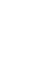 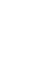 Temeljem obavijesti za prikupljanje ponuda, nakon što smo proučili odredbe obavijesti za prikupljanje ponuda i sukladno uvjetima iz Obavijesti podnosimo ponudu br. ______a u skladu s troškovnikom koji se nalazi u prilogu i čini sastavni dio ponude. Napomena: Ako ponuditelj nije u sustavu poreza na dodanu vrijednost, predmet nabave je oslobođen poreza na dodanu vrijednost, u ponudbenom listu, na mjesto predviđeno za upis cijene ponude s porezom na dodanu vrijednost, upisuje se isti iznos kao što je upisan na mjestu predviđenom za upis cijene ponude bez poreza na dodanu vrijednost, a mjesto predviđeno za upis iznosa poreza na dodanu vrijednost ostavlja se prazno. ROK VALJANOSTI PONUDE: šezdeset (60) dana od dana utvrđenog za dostavu ponude  	M.P.                 _____________________________ __________________________ 	 	 	        (Potpis ovlaštene osobe ponuditelja)         (Mjesto i datum) 	   Prilog 1a– podnosi se u slučaju zajednice ponuditelja PONUDBENI LIST ZAJEDNICE PONUDITELJA Temeljem obavijesti za prikupljanje ponuda, nakon što smo proučili odredbe obavijesti za prikupljanje ponuda i sukladno uvjetima iz Obavijesti podnosimo ponudu br. ______ a u skladu s troškovnikom koji se nalazi u prilogu i čini sastavni dio ponude.  Napomena: Ako ponuditelj nije u sustavu poreza na dodanu vrijednost ili je predmet nabave oslobođen poreza na dodanu vrijednost, u ponudbenom listu, na mjesto predviđeno za upis cijene ponude s porezom na dodanu vrijednost, upisuje se isti iznos kao što je upisan na mjestu predviđenom za upis cijene ponude bez poreza na dodanu vrijednost, a mjesto predviđeno za upis iznosa poreza na dodanu vrijednost ostavlja se prazno. ROK VALJANOSTI PONUDE: šezdeset (60) dana od dana utvrđenog za dostavu ponude. ______________________________       M.P.           ___________________________                                                        (Mjesto i datum)  	 	 	 	 	     (Potpis ovlaštene osobe ponuditelj Prilog 2. Troškovnik M.P.                       ___________________________Potpis ovlaštene osobe ponuditelja Prilog 3. PODACI O PODUGOVARATELJIMA I DIJELU UGOVORA O NABAVI KOJI SE DAJE U PODUGOVOR  (priložiti samo ako se dio ugovora ustupa podugovarateljima)  1. Podaci o podugovaretelju  :  Podaci o dijelu ugovora koji se daje u podugovor podugovaratelju: _____________________________            M.P.                 _____________________________                (Mjesto i datum)                                                   	     (Potpis ovlaštene osobe ponuditelja) Napomena: Ukoliko Ponuditelj namjerava angažirati veći broj podizvoditelja, uz Ponudbeni list će dostaviti ovaj obrazac u onoliko primjeraka koliko je potrebno. JAVNI NARUČITELJ: JAVNI NARUČITELJ: Naziv i sjedište:        Fakultet agrobiotehničkih znanosti Osijek Naziv i sjedište:        Fakultet agrobiotehničkih znanosti Osijek Adresa:                     Vladimira Preloga 1 Adresa:                     Vladimira Preloga 1 OIB:                           98816779821 E-mail:   aleksandra.bosnic@fazos.hr Telefon:                    +385 (31) 554 852Telefaks:    +385 (31) 554 853PONUDITELJ: 	 PONUDITELJ: 	 Naziv i sjedište : 	 Naziv i sjedište : 	 OIB / Nacionalni identifikacijski broj prema Naziv banke i žiro račun: zemlji sjedišta gospodarskog subjekta: OIB / Nacionalni identifikacijski broj prema Naziv banke i žiro račun: zemlji sjedišta gospodarskog subjekta: Adresa: 	 Adresa: 	 Obveznik poreza na dodanu vrijednost: DA                                      NE Adresa za dostavu pošte: 	 Adresa za dostavu pošte: 	 Broj telefona: Broj telefaksa: Adresa e-pošte: Adresa e-pošte: Ime, prezime i funkcija ovlaštene osobe za 	 potpisivanje ponude: Ime, prezime i funkcija ovlaštene osobe za 	 potpisivanje ponude: Ime, prezime i funkcija osobe za kontakt: 	 Ime, prezime i funkcija osobe za kontakt: 	 Cijena ponude bez PDV-a (brojkama osnovica od PDV-a 25% + osnovica od PDV-a 13%)Porez na dodanu vrijednost 25% + Porez na dodanu vrijednost 13% (brojkama): Cijena ponude s porezom na dodanu vrijednost ukupno (brojkama): NARUČITELJ: NARUČITELJ: Naziv i sjedište: Sveučilište Josipa Jurja Strossmayera u Osijeku, Fakultet agrobiotehničkih znanosti Osijek Naziv i sjedište: Sveučilište Josipa Jurja Strossmayera u Osijeku, Fakultet agrobiotehničkih znanosti Osijek Adresa: Vladimira Preloga 1, 31000 Osijek Adresa: Vladimira Preloga 1, 31000 Osijek OIB: 98816779821 E-mail: : aleksandra.bosnic@fazos.hr Telefon: +385 (31) 554 852Telefaks +385 (31) 554 853 ZAJEDNICA PONUDITELJA: Naziv i sjedište članova zajednice ponuditelja: ZAJEDNICA PONUDITELJA: Naziv i sjedište članova zajednice ponuditelja: 1. član zajednice ponuditelja: 1. član zajednice ponuditelja: OIB / Nacionalni identifikacijski broj prema zemlji sjedišta gospodarskog subjekta: Naziv banke i žiro račun: Adresa: 	 Adresa: 	 Obveznik poreza na dodanu vrijednost: 	 DA                                      NE Obveznik poreza na dodanu vrijednost: 	 DA                                      NE Adresa za dostavu pošte: 	 Adresa za dostavu pošte: 	 Broj telefona: Broj telefaksa: Adresa e-pošte: 2. član zajednice ponuditelja: 2. član zajednice ponuditelja: OIB / Nacionalni identifikacijski broj prema 	Naziv banke i žiro račun: zemlji sjedišta gospodarskog subjekta: OIB / Nacionalni identifikacijski broj prema 	Naziv banke i žiro račun: zemlji sjedišta gospodarskog subjekta: Adresa: Obveznik poreza na dodanu vrijednost: 	DA                                      NE Obveznik poreza na dodanu vrijednost: 	DA                                      NE Adresa za dostavu pošte: Broj telefona: Broj telefaksa: Adresa e-pošte: 3. član zajednice ponuditelja: 3. član zajednice ponuditelja: OIB / Nacionalni identifikacijski broj prema 	Naziv banke i žiro račun: OIB / Nacionalni identifikacijski broj prema 	Naziv banke i žiro račun: zemlji sjedišta gospodarskog subjekta: Adresa: Obveznik poreza na dodanu vrijednost: DA                                      NE Adresa za dostavu pošte: Broj telefona: Broj telefaksa: Adresa e-pošte: Član zajednice ponuditelja koji je ovlašten za komunikaciju s javnim naručiteljem: Ime, prezime i funkcija ovlaštene osobe za potpisivanje ponude: Ime, prezime i funkcija osobe za kontakt: Cijena ponude bez PDV-a (brojkama osnovica od PDV-a 25% + osnovica od PDV-a 13%):Porez na dodanu vrijednost 25% + Porez na dodanu vrijednost 13% (brojkama):Cijena ponude s porezom na dodanu vrijednost ukupno (brojkama):R.br. Opis stavke  Jedi mjereKoličina Jedinična cijena bez PDV-a  Ukupna cijena bez PDV-a 1. Pružanje usluga cateringa,  broj osoba: 220 * S kompletnom uslugom posluge, konobara, sitni inventar (tanjuri, čaše, vilice, salvete, itd.) i kompletan inventar potreban za posluživanje hraneHRANATeletina pečenaJunetina kao na divljačJanjetina na lešoSom na orlySarmice od kiselog kupusaĆevap od bijelog mesaPileći ražnjići u slaniniSlavonski kebab u slaniniKuhana koljenicaSirevi miješaniKulen slavonskiDomaća šunkaPovrće sa žaraPekarski krumpirKroketiNjokiKupus kiseli pirjaniZapečeni grahŠopska salataTartar umakKruh specijalniPremium kolačiSvježe rezano voće posluženo na pladnjukompl11. PIĆE: * broj osoba: 220 Gazirani sokovi, Prirodni sokovi, Mineralna vodaNegazirana voda, Pivokompl1UKUPNO OSNOVICA bez PDV-a od 25%:UKUPNO OSNOVICA bez PDV-a od 25%:UKUPNO OSNOVICA bez PDV-a od 25%:UKUPNO OSNOVICA bez PDV-a od 25%:UKUPNO OSNOVICA bez PDV-a od 25%:UKUPNO OSNOVICA bez PDV-a od 25%:UKUPNO OSNOVICA bez PDV-a od 13%:UKUPNO OSNOVICA bez PDV-a od 13%:UKUPNO OSNOVICA bez PDV-a od 13%:UKUPNO OSNOVICA bez PDV-a od 13%:UKUPNO OSNOVICA bez PDV-a od 13%:UKUPNO OSNOVICA bez PDV-a od 13%:PDV 25 %:  PDV 25 %:  PDV 25 %:  PDV 25 %:  PDV 25 %:  PDV 25 %:  PDV 13 %:  PDV 13 %:  PDV 13 %:  PDV 13 %:  PDV 13 %:  PDV 13 %:  Ukupno s PDV-om:  Ukupno s PDV-om:  Ukupno s PDV-om:  Ukupno s PDV-om:  Ukupno s PDV-om:  Ukupno s PDV-om:  Naziv podugovaratelja: Adresa sjedišta: OIB: Broj IBAN računa: Broj telefona: Broj telefaksa: Adresa e-pošte: u sustavu PDV-a (zaokružiti) da        ne da        ne  Dio predmeta nabave – usluga koju pruža podugovaratelj: Količina: Vrijednost usluge koju pruža podugovaratelj (bez PDV-a): Postotni dio ugovora koji se daje u podugovor:                                                                            % 